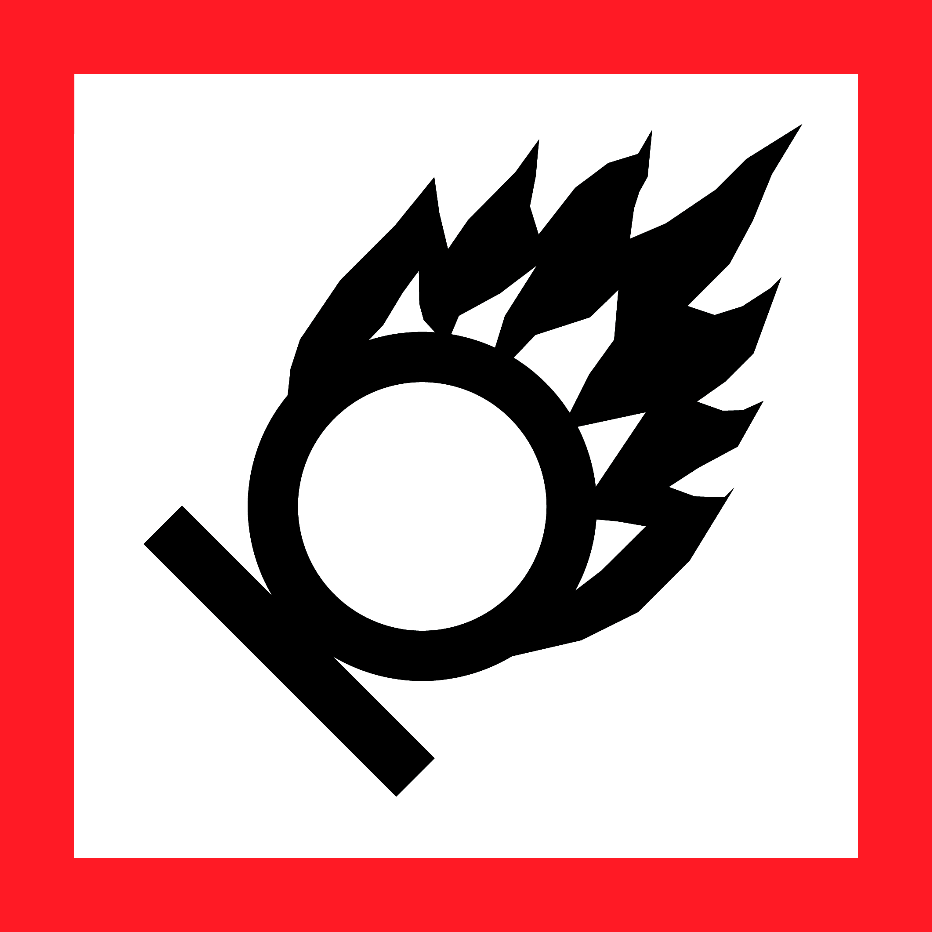 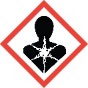 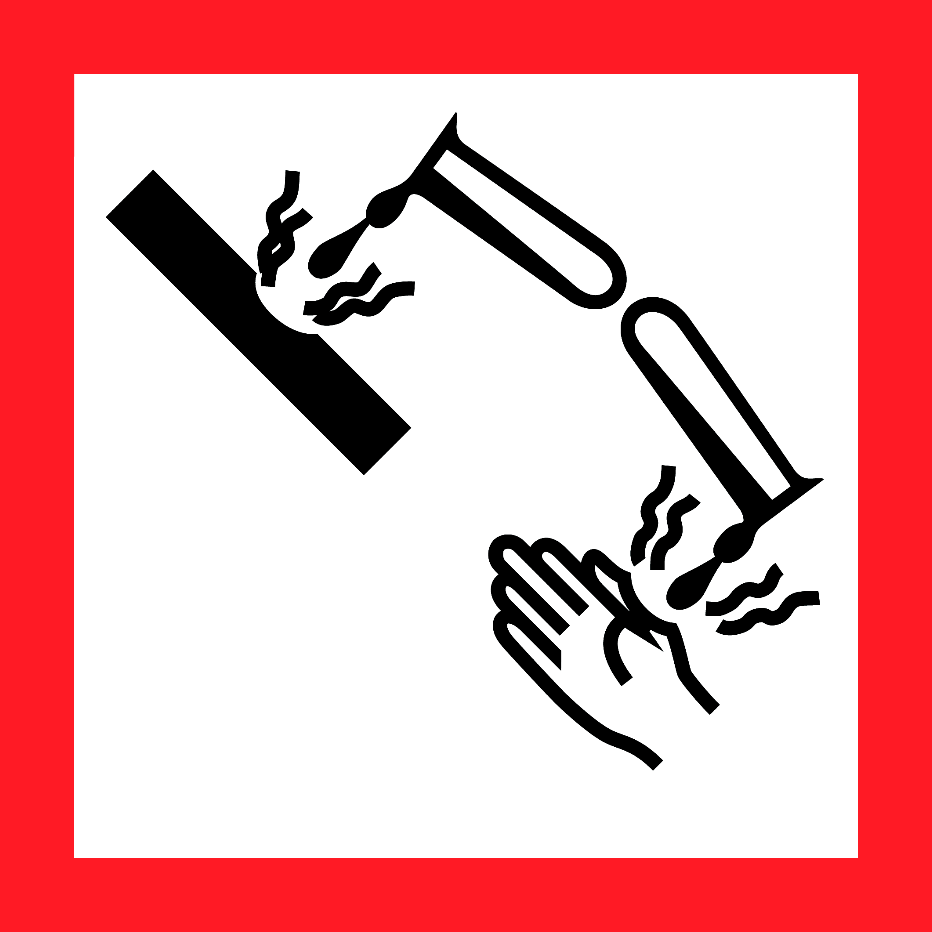 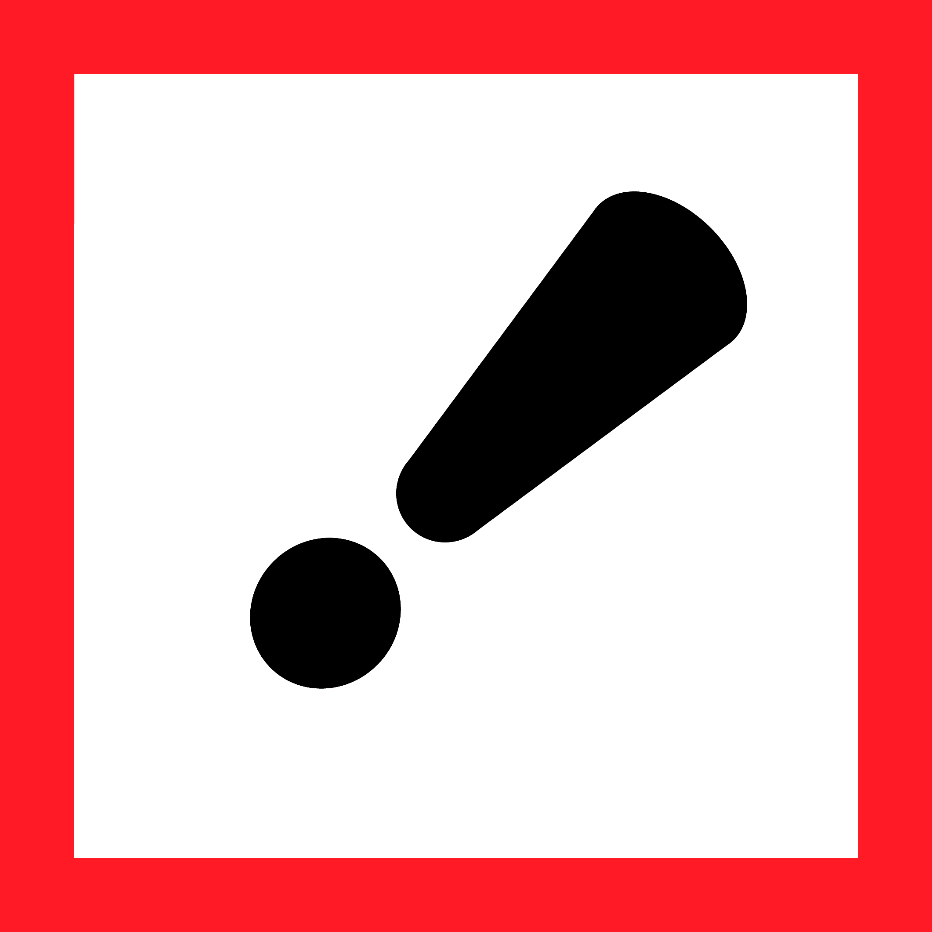 DangerHAZARD STATEMENTS:May cause fire or explosion; strong oxidiser. Harmful if swallowed. Causes severe skin burns and eye damage. Causes serious eye damage. May cause damage to organs (Thyroid) through prolonged or repeated exposure.PRECAUTIONARY STATEMENTS:Keep away from heat. Keep/Store away from clothing/ combustible materials. Take any precaution to avoid mixing with combustibles. Keep only in original container. Do not breathe dust/ fume/ gas/ mist/ vapours/ spray. Wash skin thoroughly after handling. Do not eat, drink or smoke when using this product.Wear protective gloves/ protective clothing/ eye protection/ face protection. Wear fire/ flame resistant/ retardant clothing. Absorb spillage to prevent material damage. Store locked up. Store in corrosive resistant stainless steel container with a resistant inner liner. Dispose of contents/ container to an approved waste disposal plant. Get medical advice/ attention if you feel unwell. Wash contaminated clothing before reuse. IF SWALLOWED: Call a POISON CENTER or doctor/ physician if you feel unwell. Rinse mouth. IF SWALLOWED: Rinse mouth. Do NOT induce vomiting. IF ON SKIN (or hair): Take off immediately all contaminated clothing. Rinse skin with water/shower. IF INHALED: Remove person to fresh air and keep comfortable for breathing. Immediately call a POISON CENTER or doctor/ physician. IF IN EYES: Rinse cautiously with water for several minutes. Remove contact lenses, if present and easy to do. Continue rinsing. Immediately call a POISON CENTER or doctor/ physician. IF ON CLOTHING: rinse immediately contaminated clothing and skin with plenty of water before removing clothes. In case of fire: Use dry sand, dry chemical or alcohol-resistant foam to extinguish. In case of major fire and large quantities: Evacuate area. Fight fire remotely due to the risk of explosion. Supplier Identification & Emergency Phone#:See the Safety Data Sheet for more information.DangerHAZARD STATEMENTS:May cause fire or explosion; strong oxidiser. Harmful if swallowed. Causes severe skin burns and eye damage. Causes serious eye damage. May cause damage to organs (Thyroid) through prolonged or repeated exposure.PRECAUTIONARY STATEMENTS:Keep away from heat. Keep/Store away from clothing/ combustible materials. Take any precaution to avoid mixing with combustibles. Keep only in original container. Do not breathe dust/ fume/ gas/ mist/ vapours/ spray. Wash skin thoroughly after handling. Do not eat, drink or smoke when using this product.Wear protective gloves/ protective clothing/ eye protection/ face protection. Wear fire/ flame resistant/ retardant clothing. Absorb spillage to prevent material damage. Store locked up. Store in corrosive resistant stainless steel container with a resistant inner liner. Dispose of contents/ container to an approved waste disposal plant. Get medical advice/ attention if you feel unwell. Wash contaminated clothing before reuse. IF SWALLOWED: Call a POISON CENTER or doctor/ physician if you feel unwell. Rinse mouth. IF SWALLOWED: Rinse mouth. Do NOT induce vomiting. IF ON SKIN (or hair): Take off immediately all contaminated clothing. Rinse skin with water/shower. IF INHALED: Remove person to fresh air and keep comfortable for breathing. Immediately call a POISON CENTER or doctor/ physician. IF IN EYES: Rinse cautiously with water for several minutes. Remove contact lenses, if present and easy to do. Continue rinsing. Immediately call a POISON CENTER or doctor/ physician. IF ON CLOTHING: rinse immediately contaminated clothing and skin with plenty of water before removing clothes. In case of fire: Use dry sand, dry chemical or alcohol-resistant foam to extinguish. In case of major fire and large quantities: Evacuate area. Fight fire remotely due to the risk of explosion. Supplier Identification & Emergency Phone#:See the Safety Data Sheet for more information.DangerHAZARD STATEMENTS:May cause fire or explosion; strong oxidiser. Harmful if swallowed. Causes severe skin burns and eye damage. Causes serious eye damage. May cause damage to organs (Thyroid) through prolonged or repeated exposure.PRECAUTIONARY STATEMENTS:Keep away from heat. Keep/Store away from clothing/ combustible materials. Take any precaution to avoid mixing with combustibles. Keep only in original container. Do not breathe dust/ fume/ gas/ mist/ vapours/ spray. Wash skin thoroughly after handling. Do not eat, drink or smoke when using this product.Wear protective gloves/ protective clothing/ eye protection/ face protection. Wear fire/ flame resistant/ retardant clothing. Absorb spillage to prevent material damage. Store locked up. Store in corrosive resistant stainless steel container with a resistant inner liner. Dispose of contents/ container to an approved waste disposal plant. Get medical advice/ attention if you feel unwell. Wash contaminated clothing before reuse. IF SWALLOWED: Call a POISON CENTER or doctor/ physician if you feel unwell. Rinse mouth. IF SWALLOWED: Rinse mouth. Do NOT induce vomiting. IF ON SKIN (or hair): Take off immediately all contaminated clothing. Rinse skin with water/shower. IF INHALED: Remove person to fresh air and keep comfortable for breathing. Immediately call a POISON CENTER or doctor/ physician. IF IN EYES: Rinse cautiously with water for several minutes. Remove contact lenses, if present and easy to do. Continue rinsing. Immediately call a POISON CENTER or doctor/ physician. IF ON CLOTHING: rinse immediately contaminated clothing and skin with plenty of water before removing clothes. In case of fire: Use dry sand, dry chemical or alcohol-resistant foam to extinguish. In case of major fire and large quantities: Evacuate area. Fight fire remotely due to the risk of explosion. Supplier Identification & Emergency Phone#:See the Safety Data Sheet for more information.DangerHAZARD STATEMENTS:May cause fire or explosion; strong oxidiser. Harmful if swallowed. Causes severe skin burns and eye damage. Causes serious eye damage. May cause damage to organs (Thyroid) through prolonged or repeated exposure.PRECAUTIONARY STATEMENTS:Keep away from heat. Keep/Store away from clothing/ combustible materials. Take any precaution to avoid mixing with combustibles. Keep only in original container. Do not breathe dust/ fume/ gas/ mist/ vapours/ spray. Wash skin thoroughly after handling. Do not eat, drink or smoke when using this product.Wear protective gloves/ protective clothing/ eye protection/ face protection. Wear fire/ flame resistant/ retardant clothing. Absorb spillage to prevent material damage. Store locked up. Store in corrosive resistant stainless steel container with a resistant inner liner. Dispose of contents/ container to an approved waste disposal plant. Get medical advice/ attention if you feel unwell. Wash contaminated clothing before reuse. IF SWALLOWED: Call a POISON CENTER or doctor/ physician if you feel unwell. Rinse mouth. IF SWALLOWED: Rinse mouth. Do NOT induce vomiting. IF ON SKIN (or hair): Take off immediately all contaminated clothing. Rinse skin with water/shower. IF INHALED: Remove person to fresh air and keep comfortable for breathing. Immediately call a POISON CENTER or doctor/ physician. IF IN EYES: Rinse cautiously with water for several minutes. Remove contact lenses, if present and easy to do. Continue rinsing. Immediately call a POISON CENTER or doctor/ physician. IF ON CLOTHING: rinse immediately contaminated clothing and skin with plenty of water before removing clothes. In case of fire: Use dry sand, dry chemical or alcohol-resistant foam to extinguish. In case of major fire and large quantities: Evacuate area. Fight fire remotely due to the risk of explosion. Supplier Identification & Emergency Phone#:See the Safety Data Sheet for more information.